 2018 წელი- Artwin Georgia- შრომის უსაფრთხოების სპეციალისტი.2015 წელი -SCP, BECHDEL, ENKA- შრომის უსაფრთხოების სპეციალისტი.2015 წელი- შრომის უსაფრთხოების ტრენინგის ჩატარება სამუშაო სექტორში.თურქული-საშუალოდ .ინგლისური- არ ვიცი.რუსული-საშუალოდ.შრომის უსაფრთხოების პროგრამაში მუშაობა.2017  წელი- მივიღე სერტიფიკატი.2015  წელი- სამშენებლო  შრომის უსაფრთხოების ტრენინგები გავიარე გეპეიში. შრომის უსაფრთხოების სერტიფიკატი.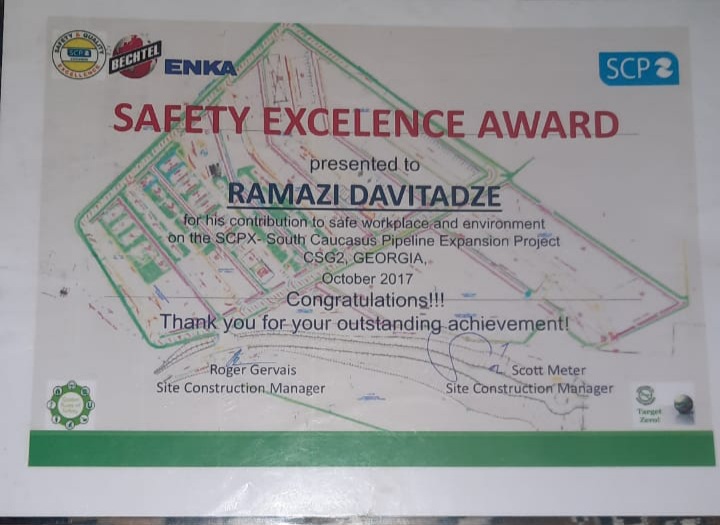 სახელი გვარი რამაზი დავითაძერამაზი დავითაძემისამართიმისამართიბათუმი,კახაბრის 32.მობილური ნომერი მობილური ნომერი 595890073ელექტრონული ფოსტაელექტრონული ფოსტაRamaz.davitadze97@gmail.comსამუშაო გამოცდილებაენებიკომპიუტერული პროგრამებიტრენინგები/ სერტიფიკატი